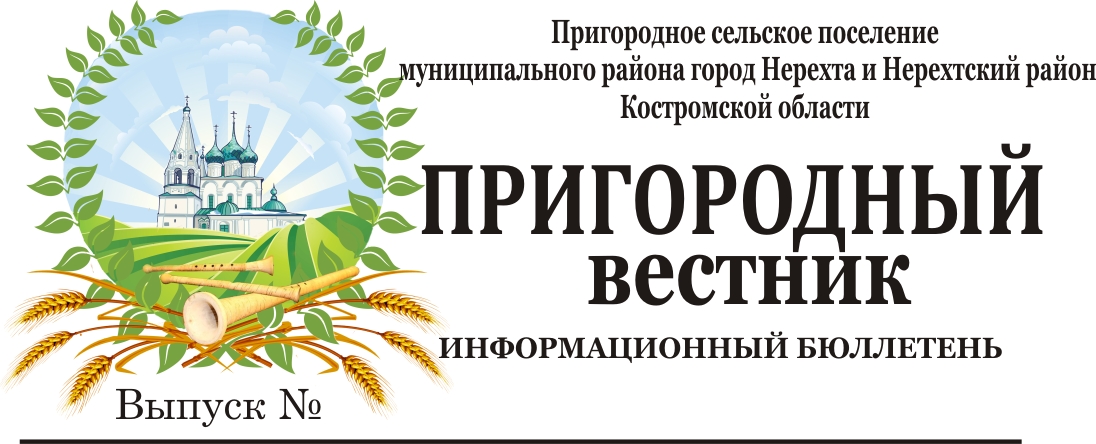 Принятрешением Совета депутатов Пригородного сельского поселения муниципального района город Нерехта * и Нерехтский район Костромской области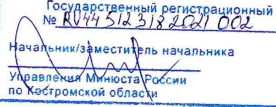 от «03» марта 2021 года №6	МУНИЦИПАЛЬНЫЙ ПРАВОВОЙ АКТ О ВНЕСЕНИИ ИЗМЕНЕНИЙ В УСТАВ МУНИЦИПАЛЬНОГО ОБРАЗОВАНИЯ ПРИГОРОДНОЕ СЕЛЬСКОЕ ПОСЕЛЕНИЕ МУНИЦИПАЛЬНОГО РАЙОНА ГОРОД НЕРЕХТА И НЕРЕХТСКИЙ РАЙОН КОСТРОМСКОЙ ОБЛАСТИСтатья 1Внести в Устав муниципального образования Пригородное сельское поселение муниципального района город Нерехта и Нерехтский район Костромской области, принятый решением Совета депутатов Пригородного сельского поселения муниципального района город Нерехта и Нерехтский район Костромской области от «21» июня 2018 года №107 (в редакции муниципального правового акта от «28» марта 2019 №141, от «27» марта 2020 г. №2, от «08» октября 2020 г., от «25» декабря 2020 г. №45), следующие изменения следующие изменения:Часть 1 статьи 8 дополнить пунктом 17 следующего содержания:«17) Осуществление мероприятий по оказанию помощи лицам, находящимся в состоянии алкогольного, наркотического или иного токсического опьянения.»;Статья 2Настоящий муниципальный правой акт вступает в силу после его официального опубликования.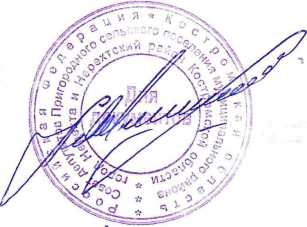 Информационное сообщение 	В соответствии со статьей 39.18 Земельного кодекса РФ администрация Пригородного сельского поселения муниципального района город Нерехта и Нерехтский район информирует о предстоящем предоставлении в аренду земельного участка с кадастровым номером 44:13:061103:370 для осуществления сельскохозяйственного производства площадью 128000 кв.м., местоположение: Костромская область, Нерехтский район, в районе д. Лаврово, центральная часть кадастрового квартала 44:13:061103, разрешенное использование: сельскохозяйственное производство, категория земель: земли сельскохозяйственного назначения.	Схема расположения земельного участка находится в администрации Пригородного сельского поселения муниципального района город Нерехта и Нерехтский район по адресу: Костромская область, г. Нерехта, ул. Орджоникидзе, д.26. Ознакомиться со схемой можно в рабочие дни с 8.00 до 17.00 (перерыв на обед с 12.00 до 13.00), телефон для справок: 8 (49431)7-56-86. 	Граждане и КФХ, заинтересованные в предоставлении данного участка в течение тридцати дней, до 28 апреля 2021 года, со дня опубликования и размещения данного извещения лично подают заявление о намерении участвовать в аукционе на право заключения договора аренды земельного участка в письменном виде по адресу: Костромская область, г. Нерехта, ул. Орджоникидзе, д.26.  КОСТРОМСКАЯ ОБЛАСТЬАДМИНИСТРАЦИЯ ПРИГОРОДНОГО СЕЛЬСКОГО ПОСЕЛЕНИЯМУНИЦИПАЛЬНОГО РАЙОНАГОРОД НЕРЕХТА И НЕРЕХТСКИЙ РАЙОНКОСТРОМСКОЙ ОБЛАСТИПОСТАНОВЛЕНИЕ от 23 марта  2021 г.   N 49ОБ ИСКЛЮЧЕНИИ ИЗ МУНИЦИПАЛЬНОЙ СОБСТВЕННОСТИ ПРИГОРОДНОГО СЕЛЬСКОГО ПОСЕЛЕНИЯ НЕЖИЛОГО ЗДАНИЯ ПО АДРЕСУ: КОСТРОМСКАЯ ОБЛ. НЕРЕХТСКИЙ РАЙОН, С. МАРЬИНСКОЕ, Д.78В соответствии с  решением Совета депутатов Пригородного сельского поселения от 01 ноября 2019 года № 161 «Об утверждении перечня имущества, передаваемого в федеральную собственность», на основании распоряжения МТУ Росимущества во Владимирской, Ивановской, Костромской и Ярославской областях от 16 ноября 2020 г. № 33-1855-р «О безвозмездной передаче имущества, находящегося в муниципальной собственности Пригородного сельского поселения муниципального района город Нерехта и Нерехтский район Костромская область в федеральную собственность», акта приема передачи имущества, находящегося в муниципальной собственности Пригородного сельского поселения муниципальной собственности Пригородного сельского поселения муниципального района город Нерехта и Нерехтский район Костромская область в федеральную собственность от 30.12.2020 г., администрация ПОСТАНОВЛЯЕТ:1.Исключить из реестра муниципальной собственности Пригородного сельского поселения имущество, указанное в приложении № 12.Контроль над исполнением настоящего постановления возложить на главного специалиста по имущественным и земельным вопросам администрации Пригородного сельского поселения муниципального района город Нерехта и Нерехтский район Костромской области.3.Настоящее постановление вступает в силу со дня его подписания.Глава администрации Пригородного сельского поселения                     А.Ю.МалковПриложение № 1 к постановлению администрацииПригородного сельского поселенияот 23 марта 2021 года № 49 ПЕРЕЧЕНЬ ИМУЩЕСТВА, ИСКЛЮЧАЕМОГО ИЗ МУНИПАЛЬНОЙ СОБСТВЕННОСТИ ПРИГОРОДНОГО СЕЛЬСКОГО ПОСЕЛЕНИЯ МУНИЦИПАЛЬНОГО РАЙОНАГОРОД НЕРЕХТА И НЕРЕХТСКИЙ РАЙОНКОСТРОМСКОЙ ОБЛАСТИКостромская областьАдминистрация Пригородного сельского поселениямуниципального района город Нерехта и Нерехтский районКостромской областиПОСТАНОВЛЕНИЕот 25 марта 2021  года № 51В соответствии со статьей 179 Бюджетного кодекса Российской Федерации, постановлением Правительства Российской Федерации от 10 февраля 2017 года № 169 «Об утверждении Правил предоставления и распределения субсидий из федерального бюджета бюджетам субъектов Российской Федерации и муниципальных программ формирования современной городской среды», руководствуясь статьями 9, 42, 43 Устава муниципального образования Пригородного сельского поселения муниципального района город Нерехта и Нерехтский район Костромской области, Администрация Пригородного сельского поселения муниципального района город Нерехта и Нерехтский район Костромской области ПОСТАНОВЛЯЕТ:1. Внести в муниципальную программу Пригородного сельского поселения муниципального района город Нерехта и Нерехтский район «Формирование современной городской среды» на 2018-2024 годы утвержденной постановлением администрации Пригородного сельского поселения от 25.10.2017 №133 (в редакции от 12.02.2019 г № 21, от 05.10.2019 г. № 150, от 26.12.2019 г. №193, от 09.11.2020 №157/1) (далее Программа) следующие изменения:1.1. Перечень основных мероприятий муниципальной программы (Приложение №5) изложить в редакции, согласно Приложению №1 к Постановлению.2. Настоящее постановление вступает в силу со дня его официального опубликования (обнародования).Глава Пригородного сельского поселения                                                           А.Ю.Малков                                            Приложение №1 к Постановлению администрации Пригородного сельского поселения от 25.03.2021 г. №51Приложение № 5 к Постановлению администрации Пригородного сельского поселения от 05.10.2019г. №150ПЕРЕЧЕНЬ ОСНОВНЫХ МЕРОПРИЯТИЙ МУНИЦИПАЛЬНОЙ ПРОГРАММЫКостромская областьАдминистрация Пригородного сельского поселениямуниципального районагород Нерехта и Нерехтский районКостромской областиПОСТАНОВЛЕНИЕот 26 марта 2021 года №53        В соответствии с Федеральным законом от 06 октября 2003 года № 131 – ФЗ «Об общих принципах организации местного самоуправления в Российской Федерации», руководствуясь п. 11 ч. 5 ст. 8, ч. 2, 3 ст. 13 Федерального закона № 218-ФЗ «О государственной регистрации недвижимости», в соответствии с Письмом Росреестра от 08.06.2015 № 14-06249/15@ о возможности  изменения наименования здания или сооружения либо наименования и назначения здания или сооружения, не связанного с их реконструкцией; Уставом муниципального образования Пригородное сельское поселение, ПОСТАНОВЛЯЮ:1.В связи с изменением функционального использования (без проведения реконструкции), изменить нежилому зданию, наименование «котельная», общей площадью 165,5 кв.м с кадастровым № 44:13:060101:1619, расположенному по адресу: Костромская область, Нерехтский район, д. Лаврово, ул. Школьная, д.1б, на наименование «нежилое здание».2.В связи с изменением функционального использования (без проведения реконструкции), изменить нежилому зданию, наименование «котельная», общей площадью 239,8 кв.м с кадастровым № 44:13:040101:691, расположенному по адресу: Костромская область, Нерехтский район, с. Григорцево, ул. Школьная, д.11, на наименование «нежилое здание».3.Настоящее постановление об изменении наименования нежилым зданиям в установленном порядке подлежит направлению в Управление Федеральной службы государственной регистрации, кадастра и картографии по Костромской области для обеспечения внесения изменений в сведения об основных характеристиках объектов недвижимости, содержащихся в Едином государственном реестре недвижимости.4.Настоящее постановление вступает в силу с момента опубликования (обнародования).Глава администрации Пригородного сельского поселения          		       А.Ю.МалковКостромская областьАдминистрация Пригородного сельского поселениямуниципального района город Нерехта и Нерехтский районКостромской областиПОСТАНОВЛЕНИЕот 26 марта 2021 года № 54ОБ УТВЕРЖДЕНИИ ПОРЯДКА УВЕДОМЛЕНИЯ ПРЕДСТАВИТЕЛЯ НАНИМАТЕЛЯ (РАБОТОДАТЕЛЯ) МУНИЦИПАЛЬНЫМИ РУКОВОДИТЕЛЯМИ МУНИЦИПАЛЬНЫХ УЧРЕЖДЕНИЙ ПРИГОРОДНОГО СЕЛЬСКОГО ПОСЕЛЕНИЯ МУНИЦИПАЛЬНОГО РАЙОНА ГОРОД НЕРЕХТА И НЕРЕХТСКИЙ РАЙОН КОСТРОМСКОЙ ОБЛАСТИ О ВОЗНИКНОВЕНИИ ЛИЧНОЙ ЗАИНТЕРЕСОВАННОСТИ ПРИ ИСПОЛНЕНИИ ДОЛЖНОСТНЫХ ОБЯЗАННОСТЕЙ (ОСУЩЕСТВЛЕНИИ ПОЛНОМОЧИЙ), КОТОРАЯ ПРИВОДИТ ИЛИ МОЖЕТ ПРИВЕСТИ К КОНФЛИКТУ ИНТЕРЕСОВВ соответствии с Федеральным законом от 25.12.2008 года № 273-ФЗ «О противодействии коррупции», Федеральным законом от 12.01.1996 № 7-ФЗ «О некоммерческих организациях», от 02.03.2007 года № 25-ФЗ «О муниципальной службе в Российской Федерации», руководствуясь Уставом муниципального образования Пригородное сельское поселение муниципального района город Нерехта и Нерехтский район Костромской области, администрация Пригородного сельского поселения ПОСТАНОВЛЯЕТ:1. Утвердить Порядок уведомления представителя нанимателя (работодателя) руководителями муниципальных учреждений Пригородного сельского поселения муниципального района город Нерехта и Нерехтский район Костромской области о возникновении личной заинтересованности при исполнении должностных обязанностей (осуществлении полномочий), которая приводит или может привести к конфликту интересов (прилагается).2. Настоящее постановление вступает в силу со дня его официального опубликования (обнародования).Глава Пригородного сельского поселения                                                                   А.Ю. МалковПриложениеутверждено постановлением администрации Пригородного сельского поселения от 26.03.2021 № 54ПОРЯДОК УВЕДОМЛЕНИЯ ПРЕДСТАВИТЕЛЯ НАНИМАТЕЛЯ (РАБОТОДАТЕЛЯ) МУНИЦИПАЛЬНЫМИ РУКОВОДИТЕЛЯМИ МУНИЦИПАЛЬНЫХ УЧРЕЖДЕНИЙ ПРИГОРОДНОГО СЕЛЬСКОГО ПОСЕЛЕНИЯ МУНИЦИПАЛЬНОГО РАЙОНА ГОРОД НЕРЕХТА И НЕРЕХТСКИЙ РАЙОН КОСТРОМСКОЙ ОБЛАСТИ О ВОЗНИКНОВЕНИИ ЛИЧНОЙ ЗАИНТЕРЕСОВАННОСТИ ПРИ ИСПОЛНЕНИИ ДОЛЖНОСТНЫХ ОБЯЗАННОСТЕЙ (ОСУЩЕСТВЛЕНИИ ПОЛНОМОЧИЙ), КОТОРАЯ ПРИВОДИТ ИЛИ МОЖЕТ ПРИВЕСТИ К КОНФЛИКТУ ИНТЕРЕСОВ1. Настоящий Порядок уведомления представителя нанимателя (работодателя) руководителями муниципальных учреждений Пригородного сельского поселения муниципального района город Нерехта и Нерехтский район Костромской области о возникновении личной заинтересованности при исполнении должностных обязанностей (осуществлении полномочий), которая приводит или может привести к конфликту интересов (далее - Порядок), разработан в соответствии с Федеральным законом от 25.12.2008 № 273-ФЗ «О противодействии коррупции», Федеральным законом от 12.01.1996 № 7-ФЗ «О некоммерческих организациях» и регламентирует процедуру уведомления представителя нанимателя (работодателя) руководителями муниципальных учреждений Пригородного сельского поселения муниципального района город Нерехта и Нерехтский район Костромской области (далее – Руководитель муниципального  учреждения), о возникновении личной заинтересованности при исполнении должностных обязанностей (осуществлении полномочий), которая приводит или может привести к конфликту интересов.2. Под конфликтом интересов понимается ситуация, при которой личная заинтересованность (прямая или косвенная) руководителя муниципального учреждения, влияет или может повлиять на надлежащее, объективное и беспристрастное исполнение им должностных (служебных) обязанностей (осуществление полномочий).3. В пункте 2 Порядка под личной заинтересованностью понимается возможность получения доходов в виде денег, иного имущества, в том числе имущественных прав, услуг имущественного характера, результатов выполненных работ или каких-либо выгод (преимуществ) руководителем  муниципального  учреждения, и (или) состоящими с ним в близком родстве или свойстве лицами (родителями, супругами, детьми, братьями, сестрами, а также братьями, сестрами, родителями, детьми супругов и супругами детей), гражданами или организациями, с которыми руководитель  муниципального  учреждения, и (или) лица, состоящие с ним в близком родстве или свойстве, связаны имущественными, корпоративными или иными близкими отношениями.4. Руководитель  муниципального  учреждения  не позднее одного рабочего дня с момента, как только ему станет известно о возникновении личной заинтересованности при исполнении должностных (служебных) обязанностей, которая приводит или может привести к конфликту интересов, направляет (передает лично либо отправляет по почте) должностному лицу, наделенному полномочиями представителя нанимателя (работодателя), уведомление о возникновении личной заинтересованности при исполнении должностных (служебных) обязанностей, которая приводит или может привести к конфликту интересов, по форме согласно приложению 1 к Порядку или в произвольной форме в соответствии с пунктом 5 Порядка.При невозможности сообщить о возникновении личной заинтересованности при исполнении должностных (служебных) обязанностей, которая приводит или может привести к конфликту интересов, в срок, указанный в абзаце первом пункта 4 Порядка, по причине, не зависящей от руководителя муниципального учреждения, уведомление направляется в срок не позднее одного рабочего дня с момента устранения данной причины.5. В уведомлении указываются следующие сведения:- фамилия, имя, отчество лица (при наличии), направившего уведомление, его должность;- обстоятельства, являющиеся основанием возникновения личной заинтересованности, которая приводит или может привести к возникновению конфликта интересов;- должностные обязанности, на исполнение которых влияет или может повлиять личная заинтересованность;- предлагаемые меры по предотвращению или урегулированию конфликта интересов.По усмотрению руководителя муниципального учреждения в уведомление включаются дополнительные сведения, которые он считает необходимым сообщить.Уведомление заверяется личной подписью руководителя муниципального учреждения с указанием даты его составления.6. Уведомление подается на имя представителя нанимателя (работодателя) и представляется:- руководителем муниципального учреждения в Комиссию по соблюдению требований к служебному поведению муниципальных служащих и урегулированию конфликта интересов администрации Пригородного сельского поселения (далее – Комиссия);7. Уведомления регистрируются в журнале регистрации уведомлений по форме согласно приложению 2 к Порядку (далее - журнал).Журнал является документом строгой отчетности и хранится не менее 5 лет с момента регистрации в нем последнего уведомления. Листы журнала нумеруются и скрепляются печатью.Копия зарегистрированного уведомления (с отметкой о регистрации) в день регистрации выдается руководителю муниципального учреждения лично под роспись либо направляется по почте с уведомлением о вручении.8. Комиссия осуществляет предварительное рассмотрение уведомлений.По результатам рассмотрения уведомлений подготавливается мотивированное заключение, в котором должно содержаться одно из следующих предложений:- о принятии предусмотренных действующим законодательством мер, направленных на предотвращение или урегулирование конфликта интересов.- о необходимости проведения проверки соблюдения руководителем муниципального учреждения и требований о предотвращении или об урегулировании конфликта интересов.9. Уведомление, мотивированное заключение и другие материалы, полученные в ходе предварительного рассмотрения уведомлений, представляются представителю нанимателя (работодателя) в течение семи рабочих дней со дня поступления уведомлений в Администрацию или ответственному лицу, уполномоченному руководителем Администрации на реализацию мероприятий, предусмотренных Порядком.10. Представитель нанимателя (работодателя) в течение двух рабочих дней с даты поступления мотивированного заключения принимает предусмотренные действующим законодательством меры, направленные на предотвращение или урегулирование конфликта интересов, или выносит решение о необходимости проведения проверки соблюдения руководителем муниципального учреждения требований о предотвращении или об урегулировании конфликта интересов.11. Невыполнение требований Порядка влечет за собой ответственность, предусмотренную законодательством о муниципальной службе.Приложение 1к Порядку уведомления представителя нанимателя (работодателя) руководителями муниципальных учреждений Пригородного сельского поселения муниципального района город Нерехта и Нерехтский район Костромской области о возникновении личной заинтересованности при исполнении должностных обязанностей (осуществлении полномочий), которая приводит или может привести к конфликту интересовПредседателю комиссии по соблюдению требований к служебному поведению муниципальных служащих и урегулированию конфликта интересов администрации Пригородного сельского поселения от ______________________________________________________________________________________________________________________________________________________________________________________________________________________________(указать Ф.И.О. занимаемую должность)УВЕДОМЛЕНИЕо возникновении личной заинтересованности при исполнении своих полномочий, которая приводит или может привести к конфликту интересовСообщаю о возникновении у меня личной заинтересованности при осуществлении своих должностных обязанностей, которая приводит или может привести к конфликту интересов (нужное подчеркнуть).Обстоятельства, являющиеся основанием возникновения личной заинтересованности: ______________________________________________________________________________________________________________________Должностные обязанности, на осуществление которых влияет или может повлиять личная заинтересованность: ____________________________________________________________________Дополнительные сведения: __________________________________________________________________Предлагаемые меры по предотвращению или урегулированию конфликта интересов: ______________________________________________________________________________________________________________________________Намереваюсь (не намереваюсь) лично присутствовать на заседании Комиссии по соблюдению требований к служебному поведению муниципальных служащих и урегулированию конфликта интересов Пригородного сельского поселения (нужное подчеркнуть)."__"__________20__г._____________________ ____________________ _______________________________________(подпись лица) (расшифровка подписи направляющего уведомление)Приложение 2к Порядку уведомления представителя нанимателя (работодателя) муниципальными служащими администрации Пригородного сельского поселения муниципального района город Нерехта и Нерехтский район Костромской области и руководителями муниципальных учреждений  Пригородного сельского поселения муниципального района город Нерехта и Нерехтский район Костромской области о возникновении личной заинтересованности при исполнении должностных обязанностей (осуществлении полномочий), которая приводит или может привести к конфликту интересовЖУРНАЛ РЕГИСТРАЦИИ УВЕДОМЛЕНИЙ О ВОЗНИКНОВЕНИИ ЛИЧНОЙ ЗАИНТЕРЕСОВАННОСТИ ПРИ ИСПОЛНЕНИИ ДОЛЖНОСТНЫХ (СЛУЖЕБНЫХ) ОБЯЗАННОСТЕЙ, КОТОРАЯ ПРИВОДИТ ИЛИ МОЖЕТ ПРИВЕСТИ К КОНФЛИКТУ ИНТЕРЕСОВНаименование имущества, характеристикиАдрес, местонахождение имуществаБалансовая стоимостьИзносОстаточная стоимостьЗдание бывшей администрации, одноэтажное, фундамент кирпичный, стены щитовые, кровля шиферная, площадь 53 кв.м кадастровый номер 44:13:080101:491Костромская обл. Нерехтский район,  Пригородное с/пс. Марьинское, д.78                                         129427,5129427,50,00О ВНЕСЕНИИ ИЗМЕНЕНИЙ В ПОСТАНОВЛЕНИЕ 3133 ОТ 25.10.2017 Г «ОБ УТВЕРЖДЕНИИ МУНИЦИПАЛЬНОЙ ПРОГРАММЫ ПРИГОРОДНОГО СЕЛЬСКОГО ПОСЕЛЕНИЯ МУНИЦИПАЛЬНОГО РАЙОНА ГОРОД НЕРЕХТА И НЕРЕХТСКИЙ РАЙОН «ФОРМИРОВАНИЕ СОВРЕМЕННОЙ ГОРОДСКОЙ СРЕДЫ» НА 2018-2024 ГОДЫ» (В РЕДАКЦИИ ОТ 12.02.2019 Г. №21, ОТ 05.10.2019 Г. №150, ОТ 26.12.2019 Г. №193, ОТ 09.11.2020 Г №157/1) Задача 1. проведение ремонта и обустройства дворовых территории МКД   Задача 1. проведение ремонта и обустройства дворовых территории МКД   Задача 1. проведение ремонта и обустройства дворовых территории МКД   Задача 1. проведение ремонта и обустройства дворовых территории МКД   Задача 1. проведение ремонта и обустройства дворовых территории МКД   Задача 1. проведение ремонта и обустройства дворовых территории МКД  Номер и наименование основного мероприятия Номер и наименование основного мероприятия Ответственный исполнитель  Срок  реализации проекта Источники финансированияСумма расходов всего, (тыс. руб.)Ожидаемый непосредственный результат (краткое описание)Номер и наименование основного мероприятия Номер и наименование основного мероприятия Ответственный исполнитель  Срок  реализации проекта Источники финансирования 1.1. Основные мероприятия на дворовой территории многоквартирных домов по пл. Мира, дом №1 с. Фёдоровское 1.1.1.Минимальный перечень работ: а) асфальтирование придомовой территории, установка скамеек и урн. 1.1. Основные мероприятия на дворовой территории многоквартирных домов по пл. Мира, дом №1 с. Фёдоровское 1.1.1.Минимальный перечень работ: а) асфальтирование придомовой территории, установка скамеек и урн.АдминистрацияПригородного сельского поселения2019 Федеральный бюджет699,748Повышение уровня благоустройства придомовой территории 1.1. Основные мероприятия на дворовой территории многоквартирных домов по пл. Мира, дом №1 с. Фёдоровское 1.1.1.Минимальный перечень работ: а) асфальтирование придомовой территории, установка скамеек и урн. 1.1. Основные мероприятия на дворовой территории многоквартирных домов по пл. Мира, дом №1 с. Фёдоровское 1.1.1.Минимальный перечень работ: а) асфальтирование придомовой территории, установка скамеек и урн.АдминистрацияПригородного сельского поселения2019 Областной бюджет7,068Повышение уровня благоустройства придомовой территории 1.1. Основные мероприятия на дворовой территории многоквартирных домов по пл. Мира, дом №1 с. Фёдоровское 1.1.1.Минимальный перечень работ: а) асфальтирование придомовой территории, установка скамеек и урн. 1.1. Основные мероприятия на дворовой территории многоквартирных домов по пл. Мира, дом №1 с. Фёдоровское 1.1.1.Минимальный перечень работ: а) асфальтирование придомовой территории, установка скамеек и урн.АдминистрацияПригородного сельского поселения2019 Бюджет Пригородного сельского поселения273,3Повышение уровня благоустройства придомовой территории1.2. Основные мероприятия на дворовой территории многоквартирных домов по тер. Телецентр, д.№2 д. Лаврово1.2.1.Минимальный перечень работ: а) асфальтирование придомовой территории, установка скамеек и урн1.2. Основные мероприятия на дворовой территории многоквартирных домов по тер. Телецентр, д.№2 д. Лаврово1.2.1.Минимальный перечень работ: а) асфальтирование придомовой территории, установка скамеек и урнАдминистрацияПригородного сельского поселения2019 Федеральный бюджет294,5Повышение уровня благоустройства придомовой территории1.2. Основные мероприятия на дворовой территории многоквартирных домов по тер. Телецентр, д.№2 д. Лаврово1.2.1.Минимальный перечень работ: а) асфальтирование придомовой территории, установка скамеек и урн1.2. Основные мероприятия на дворовой территории многоквартирных домов по тер. Телецентр, д.№2 д. Лаврово1.2.1.Минимальный перечень работ: а) асфальтирование придомовой территории, установка скамеек и урнАдминистрацияПригородного сельского поселения2019 Областной бюджет3,0Повышение уровня благоустройства придомовой территории1.2. Основные мероприятия на дворовой территории многоквартирных домов по тер. Телецентр, д.№2 д. Лаврово1.2.1.Минимальный перечень работ: а) асфальтирование придомовой территории, установка скамеек и урн1.2. Основные мероприятия на дворовой территории многоквартирных домов по тер. Телецентр, д.№2 д. Лаврово1.2.1.Минимальный перечень работ: а) асфальтирование придомовой территории, установка скамеек и урнАдминистрацияПригородного сельского поселения2019 Бюджет Пригородного сельского поселения115,0Повышение уровня благоустройства придомовой территории1.3. Основные мероприятия на дворовой территории многоквартирных домов по ул. Школьная, д.2, д.4, д.6, д.8 с. Григорцево1.3.1.Минимальный перечень работ: а) асфальтирование придомовой территории, установка скамеек и урн1.3. Основные мероприятия на дворовой территории многоквартирных домов по ул. Школьная, д.2, д.4, д.6, д.8 с. Григорцево1.3.1.Минимальный перечень работ: а) асфальтирование придомовой территории, установка скамеек и урнАдминистрацияПригородного сельского поселения2020 Федеральный бюджет550,569Повышение уровня благоустройства придомовой территории1.3. Основные мероприятия на дворовой территории многоквартирных домов по ул. Школьная, д.2, д.4, д.6, д.8 с. Григорцево1.3.1.Минимальный перечень работ: а) асфальтирование придомовой территории, установка скамеек и урн1.3. Основные мероприятия на дворовой территории многоквартирных домов по ул. Школьная, д.2, д.4, д.6, д.8 с. Григорцево1.3.1.Минимальный перечень работ: а) асфальтирование придомовой территории, установка скамеек и урнАдминистрацияПригородного сельского поселения2020 Областной бюджет5,561Повышение уровня благоустройства придомовой территории1.3. Основные мероприятия на дворовой территории многоквартирных домов по ул. Школьная, д.2, д.4, д.6, д.8 с. Григорцево1.3.1.Минимальный перечень работ: а) асфальтирование придомовой территории, установка скамеек и урн1.3. Основные мероприятия на дворовой территории многоквартирных домов по ул. Школьная, д.2, д.4, д.6, д.8 с. Григорцево1.3.1.Минимальный перечень работ: а) асфальтирование придомовой территории, установка скамеек и урнАдминистрацияПригородного сельского поселения2020 Бюджет Пригородного сельского поселения411,646Повышение уровня благоустройства придомовой территории1.4. Основные мероприятия на дворовой территории многоквартирных домов по пос. Молодежный д. 8, д.9, д.131.4.1.Минимальный перечень работ: а) асфальтирование придомовой территории, установка скамеек и урн1.4. Основные мероприятия на дворовой территории многоквартирных домов по пос. Молодежный д. 8, д.9, д.131.4.1.Минимальный перечень работ: а) асфальтирование придомовой территории, установка скамеек и урнАдминистрацияПригородного сельского поселения2021 Федеральный бюджет507,078Повышение уровня благоустройства придомовой территории1.4. Основные мероприятия на дворовой территории многоквартирных домов по пос. Молодежный д. 8, д.9, д.131.4.1.Минимальный перечень работ: а) асфальтирование придомовой территории, установка скамеек и урн1.4. Основные мероприятия на дворовой территории многоквартирных домов по пос. Молодежный д. 8, д.9, д.131.4.1.Минимальный перечень работ: а) асфальтирование придомовой территории, установка скамеек и урнАдминистрацияПригородного сельского поселения2021 Областной бюджет5,122Повышение уровня благоустройства придомовой территории1.4. Основные мероприятия на дворовой территории многоквартирных домов по пос. Молодежный д. 8, д.9, д.131.4.1.Минимальный перечень работ: а) асфальтирование придомовой территории, установка скамеек и урн1.4. Основные мероприятия на дворовой территории многоквартирных домов по пос. Молодежный д. 8, д.9, д.131.4.1.Минимальный перечень работ: а) асфальтирование придомовой территории, установка скамеек и урнАдминистрацияПригородного сельского поселения2021 Бюджет Пригородного сельского поселения252,070Повышение уровня благоустройства придомовой территорииЗадача 2. проведение ремонта и обустройства общественных территории Задача 2. проведение ремонта и обустройства общественных территории Задача 2. проведение ремонта и обустройства общественных территории Задача 2. проведение ремонта и обустройства общественных территории Задача 2. проведение ремонта и обустройства общественных территории Задача 2. проведение ремонта и обустройства общественных территории Задача 2. проведение ремонта и обустройства общественных территории -------ОБ ИЗМЕНЕНИИ НАИМЕНОВАНИЯ НЕЖИЛЫМ ЗДАНИЯМ№п/пДата и время регистрации уведомленияФ.И.О., должность лица, подавшего уведомлениеФ.И.О., должность регистратора уведомленияПодпись регистратора уведомленияПринятое решение по результатам рассмотрения уведомления123456